ПРИКАЗ № 70-О« 21 »  сентября  2017 г.О внесении изменений в Приказ от 01.12.2016 г. №130-О«О порядке применения бюджетной классификации Российской Федерации в части, относящейся к бюджету муниципального образования «Город Майкоп»В соответствии с абзацем 5 пункта 4 статьи 21 Бюджетного кодекса Российской Федерации  п р и к а з ы в а ю:Внести в приказ Финансового управления администрации муниципального образования «Город Майкоп» от 01.12.2016г. №130-О «О порядке применения бюджетной классификации Российской Федерации в части, относящейся к бюджету муниципального образования «Город Майкоп» следующие изменения:В приложение №1 после строки:добавить строки:В приложение №3:строки:изложить в новой редакции:строку:изложить в новой редакции:после строки:добавить строку:Настоящий Приказ вступает в силу с момента его подписания. Начальнику отдела прогнозирования и анализа расходов бюджета (Гончаровой С.Ю.) разместить настоящий Приказ на официальном сайте Администрации МО «Город Майкоп» (http://www.maikop.ru).Контроль за исполнением настоящего Приказа возложить на заместителя руководителя Ялину Л.В.РуководительФинансового управления                                                    В. Н. ОрловАдминистрация муниципального образования «Город Майкоп»Республики АдыгеяФИНАНСОВОЕ УПРАВЛЕНИЕ385000, г. Майкоп, ул. Краснооктябрьская, 21тел. 52-31-58,  e-mail: fdmra@maikop.ru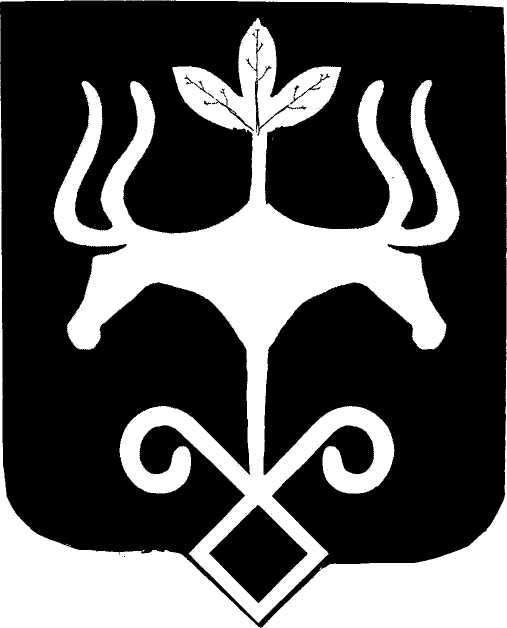 Адыгэ РеспубликэмМуниципальнэ образованиеу «Къалэу Мыекъуапэ» и АдминистрациеИФИНАНСОВЭ ИУПРАВЛЕНИЕ385000, къ. Мыекъуапэ,  ур. Краснооктябрьскэр, 21тел. 52-31-58,  e-mail: fdmra@maikop.ruОсновное мероприятие «Создание условий для комфортного проживания и безопасного движения граждан по дворовым территориям многоквартирных домов, находящихся в муниципальной собственности»28 4 01 00000По данной целевой статье отражаются расходы на реализацию основного мероприятия «Создание условий для комфортного проживания и безопасного движения граждан по дворовым территориям многоквартирных домов, находящихся в муниципальной собственности»Подпрограмма «Формирование современной городской среды»28 5 00 00000По данной целевой статье отражаются расходы на реализацию мероприятий в рамках подпрограммы «Формирование современной городской среды»Основное мероприятие «Повышение уровня благоустроенности дворовых территорий многоквартирных домов и развитие территорий общего пользования»28 5 01 00000По данной целевой статье отражаются расходы на реализацию основного мероприятия «Повышение уровня благоустроенности дворовых территорий многоквартирных домов и развитие территорий общего пользования»L5550Расходы на поддержку государственных программ субъектов Российской Федерации и муниципальных программ формирования современной городской средыПо данному направлению расходов отражаются расходы в рамках основного мероприятия  «Создание условий для комфортного проживания и безопасного движения граждан по дворовым территориям многоквартирных домов, находящихся в муниципальной собственности» подпрограммы  «Ремонт дворовых территорий многоквартирных домов, проездов к дворовым территориям многоквартирных домов муниципального образования «Город Майкоп» муниципальной программы «Развитие жилищно-коммунального, дорожного  хозяйства и благоустройства в муниципальном образовании «Город Майкоп» на 2016-2019 годы»28 4 01 00000L5551Расходы на поддержку государственных программ субъектов Российской Федерации и муниципальных программ формирования современной городской среды (за счет средств федерального бюджета)По данному направлению расходов отражаются расходы в рамках основного мероприятия  «Создание условий для комфортного проживания и безопасного движения граждан по дворовым территориям многоквартирных домов, находящихся в муниципальной собственности» подпрограммы  «Ремонт дворовых территорий многоквартирных домов, проездов к дворовым территориям многоквартирных домов муниципального образования «Город Майкоп» муниципальной программы «Развитие жилищно-коммунального, дорожного  хозяйства и благоустройства в муниципальном образовании «Город Майкоп» на 2016-2019 годы»28 4 01 00000L5552Расходы на поддержку государственных программ субъектов Российской Федерации и муниципальных программ формирования современной городской среды (за счет средств республиканского бюджета)По данному направлению расходов отражаются расходы в рамках основного мероприятия  «Создание условий для комфортного проживания и безопасного движения граждан по дворовым территориям многоквартирных домов, находящихся в муниципальной собственности» подпрограммы  «Ремонт дворовых территорий многоквартирных домов, проездов к дворовым территориям многоквартирных домов муниципального образования «Город Майкоп» муниципальной программы «Развитие жилищно-коммунального, дорожного  хозяйства и благоустройства в муниципальном образовании «Город Майкоп» на 2016-2019 годы»28 4 01 00000L5553Расходы на поддержку государственных программ субъектов Российской Федерации и муниципальных программ формирования современной городской среды (за счет средств местного бюджета)По данному направлению расходов отражаются расходы в рамках основного мероприятия  «Создание условий для комфортного проживания и безопасного движения граждан по дворовым территориям многоквартирных домов, находящихся в муниципальной собственности» подпрограммы  «Ремонт дворовых территорий многоквартирных домов, проездов к дворовым территориям многоквартирных домов муниципального образования «Город Майкоп» муниципальной программы «Развитие жилищно-коммунального, дорожного  хозяйства и благоустройства в муниципальном образовании «Город Майкоп» на 2016-2019 годы»28 4 01 00000L5550Расходы на поддержку государственных программ субъектов Российской Федерации и муниципальных программ формирования современной городской средыПо данному направлению расходов отражаются расходы в рамках основного мероприятия  «Создание условий для комфортного проживания и безопасного движения граждан по дворовым территориям многоквартирных домов, находящихся в муниципальной собственности» подпрограммы  «Ремонт дворовых территорий многоквартирных домов, проездов к дворовым территориям многоквартирных домов муниципального образования «Город Майкоп» муниципальной программы «Развитие жилищно-коммунального, дорожного  хозяйства и благоустройства в муниципальном образовании «Город Майкоп» на 2016-2019 годы»28 4 01 00000L5550Расходы на поддержку государственных программ субъектов Российской Федерации и муниципальных программ формирования современной городской средыПо данному направлению расходов отражаются расходы в рамках основного мероприятия  «Повышение уровня благоустроенности дворовых территорий многоквартирных домов и развитие территорий общего пользования» подпрограммы  «Формирование современной городской среды» муниципальной программы «Развитие жилищно-коммунального, дорожного  хозяйства и благоустройства в муниципальном образовании «Город Майкоп» на 2016-2019 годы»28 5 01 00000L5551Расходы на поддержку государственных программ субъектов Российской Федерации и муниципальных программ формирования современной городской среды (за счет средств федерального бюджета)По данному направлению расходов отражаются расходы в рамках основного мероприятия  «Создание условий для комфортного проживания и безопасного движения граждан по дворовым территориям многоквартирных домов, находящихся в муниципальной собственности» подпрограммы  «Ремонт дворовых территорий многоквартирных домов, проездов к дворовым территориям многоквартирных домов муниципального образования «Город Майкоп» муниципальной программы «Развитие жилищно-коммунального, дорожного  хозяйства и благоустройства в муниципальном образовании «Город Майкоп» на 2016-2019 годы»28 4 01 00000L5551Расходы на поддержку государственных программ субъектов Российской Федерации и муниципальных программ формирования современной городской среды (за счет средств федерального бюджета)По данному направлению расходов отражаются расходы в рамках основного мероприятия  «Повышение уровня благоустроенности дворовых территорий многоквартирных домов и развитие территорий общего пользования» подпрограммы  «Формирование современной городской среды» муниципальной программы «Развитие жилищно-коммунального, дорожного  хозяйства и благоустройства в муниципальном образовании «Город Майкоп» на 2016-2019 годы»28 5 01 00000L5552Расходы на поддержку государственных программ субъектов Российской Федерации и муниципальных программ формирования современной городской среды (за счет средств республиканского бюджета)По данному направлению расходов отражаются расходы в рамках основного мероприятия  «Создание условий для комфортного проживания и безопасного движения граждан по дворовым территориям многоквартирных домов, находящихся в муниципальной собственности» подпрограммы  «Ремонт дворовых территорий многоквартирных домов, проездов к дворовым территориям многоквартирных домов муниципального образования «Город Майкоп» муниципальной программы «Развитие жилищно-коммунального, дорожного  хозяйства и благоустройства в муниципальном образовании «Город Майкоп» на 2016-2019 годы»28 4 01 00000L5552Расходы на поддержку государственных программ субъектов Российской Федерации и муниципальных программ формирования современной городской среды (за счет средств республиканского бюджета)По данному направлению расходов отражаются расходы в рамках основного мероприятия  «Повышение уровня благоустроенности дворовых территорий многоквартирных домов и развитие территорий общего пользования» подпрограммы  «Формирование современной городской среды» муниципальной программы «Развитие жилищно-коммунального, дорожного  хозяйства и благоустройства в муниципальном образовании «Город Майкоп» на 2016-2019 годы»28 5 01 00000L5553Расходы на поддержку государственных программ субъектов Российской Федерации и муниципальных программ формирования современной городской среды (за счет средств местного бюджета)По данному направлению расходов отражаются расходы в рамках основного мероприятия  «Создание условий для комфортного проживания и безопасного движения граждан по дворовым территориям многоквартирных домов, находящихся в муниципальной собственности» подпрограммы  «Ремонт дворовых территорий многоквартирных домов, проездов к дворовым территориям многоквартирных домов муниципального образования «Город Майкоп» муниципальной программы «Развитие жилищно-коммунального, дорожного  хозяйства и благоустройства в муниципальном образовании «Город Майкоп» на 2016-2019 годы»28 4 01 00000L5553Расходы на поддержку государственных программ субъектов Российской Федерации и муниципальных программ формирования современной городской среды (за счет средств местного бюджета)По данному направлению расходов отражаются расходы в рамках основного мероприятия  «Повышение уровня благоустроенности дворовых территорий многоквартирных домов и развитие территорий общего пользования» подпрограммы  «Формирование современной городской среды» муниципальной программы «Развитие жилищно-коммунального, дорожного  хозяйства и благоустройства в муниципальном образовании «Город Майкоп» на 2016-2019 годы»28 5 01 0000001550Премия Главы муниципального образования «Город Майкоп» лучшим педагогическим работникамПо данному направлению расходов отражаются расходы в рамках основного мероприятия «Развитие кадрового потенциала системы образования» подпрограммы «Обеспечение и совершенствование управления системой образования и прочие мероприятия в области образования» муниципальной программы «Развитие системы образования муниципального образования «Город Майкоп» на 2016 - 2019 годы»15 4 03 0000001550Премия Главы муниципального образования «Город Майкоп» «Лучший работник Образования»По данному направлению расходов отражаются расходы в рамках основного мероприятия «Развитие кадрового потенциала системы образования» подпрограммы «Обеспечение и совершенствование управления системой образования и прочие мероприятия в области образования» муниципальной программы «Развитие системы образования муниципального образования «Город Майкоп» на 2016 - 2019 годы»15 4 03 0000050820Расходы за счет субвенции на исполнение переданных полномочий по предоставлению жилых помещений детям сиротам и детям, оставшимся без попечения родителей, лицам из их числа по договорам найма специализированных жилых помещений (федеральный бюджет)По данному направлению расходов отражаются непрограммные направлениям деятельности по осуществлению отдельных переданных полномочий субъекта Российской Федерации97 0 00 0000056120Расходы за счет средств резервного фонда Президента Российской Федерации на капитальный ремонт зданий (МБДОУ «Детский сад №10 «Звоночек»)По данному направлению расходов отражаются расходы в рамках основного мероприятия «Предоставление качественного и доступного дошкольного образования» подпрограммы «Развитие системы дошкольного образования» программы «Развитие системы образования муниципального образования «Город Майкоп» на 2016 - 2019 годы»15 1 01 00000